                                                                                                                         EELNÕU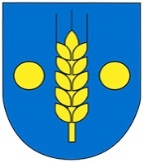 RAKVERE VALLAVOLIKOGUMÄÄRUSSõmeru                                                                                               21.oktoober 2020 nrRaske ja sügava puudega lastele sotsiaalteenusteosutamiseks eraldatud rahaliste vahendite kasutamineMäärus kehtestatakse kohaliku omavalitsuse korralduse seaduse § 6 lg 1 ja sotsiaalhoolekande seaduse § 14 lg 1, § 15, § 156 lg 31- lg 33  ja alusel.§ 1. Reguleerimisala Käesolev kord reguleerib riigieelarvest eraldatud rahaliste vahendite kasutamist Rakvere valla raske ja sügava puudega lastele sotsiaalteenuste (edaspidi teenus) osutamiseks. § 2. EesmärkToetada raske ja sügava puudega laste arengut ja igapäevaeluga toimetulekut ning vähendada nende laste vanemate, hooldajate või eestkostjate hoolduskoormust.§ 3. Rahaliste vahendite kasutamineRaske ja sügava puudega lastele riigi poolt eraldatud rahalisi vahendeid kasutatakse järgmiste teenuste osutamiseks:raske ja sügava puudega lastele tugiisiku teenuse korraldamiseks;raske ja sügava puudega laste perede nõustamisteenuste (psühholoogiline-, võlanõustamine jne)  korraldamiseks;raske ja sügava puudega laste peredele koolituste korraldamiseks;raske ja sügava puudega lastele transporditeenuse korraldamiseks haridus- ,   raviasutusse või avalike teenuste kasutamiseks;raske ja sügava puudega lastele täiendava rehabilitatsiooniteenuse korraldamiseks;raske ja sügava puudega lastele abivahendite rentimisteenuse korraldamiseks;raske ja sügava puudega lastele osutatavate sotsiaalteenuste arendamiseks (sh koolituste korraldamine, eneseabigruppide algatamine, teraapiad jne).raske ja sügava puudega lastele lapsehoiuteenuse korraldamiseks;raske ja sügava puudega lastele muude vajalike teenuste (laagriteenus jne) korraldamiseks.§ 4. Teenuse osutamise mahtTeenuse osutamise sisu, sagedus ja kestus sõltuvad raske ja sügava puudega lapse teenuse kasutamise vajaduse hindamise tulemusest.
§ 5. Teenuse osutamise kohtTeenuse osutamise koht sõltub raske ja sügava puudega lapse vajadusest.
§ 6. Teenuse osutaja ja vahetu osutajaTeenuse osutaja on juriidiline isik või füüsilisest isikust ettevõtja, kes osutab teenust ja  kellega on Rakvere Vallavalitsus (edaspidi vallavalitsus) sõlminud lepingu.Teenuse vahetu osutaja on füüsiline isik, kes osutab teenust käesoleva paragrahvi lõikes 1 nimetatud teenuse osutaja kaudu või vallavalitsuse poolt sõlmitud lepingu alusel.Teenuse vahetu osutaja peab vastama sotsiaalhoolekande seaduses ja lastekaitseseadusessätestatud tingimustele.Teenuse osutaja peab tagama, et teenuse vahetu osutaja vastab käesoleva paragrahvi lõikes 3 sätestatud tingimustele.§ 7. Teenuse taotlemine, määramine ja tasumineTeenuse taotlemiseks tuleb lapse vanemal, hooldajal või eestkostjal esitada avaldus koos vajalike lisadokumentidega (rehabilitatsiooniplaani koopia või muud vajalikud tõendid) vallavalitsusele.Vajadusel on lastekaitsespetsialistil õigus nõuda taotlejalt täiendavaid andmeid või dokumente.Lastekaitsespetsialist  hindab lapse teenuse vajadust ning teeb otsuse teenuse saamise ja tasustamise kohta. Vajadusel on lastekaitsespetsialistil õigus kaasata otsuse tegemisse sotsiaalkomisjon.  (4) Teenuse osutajale makstakse  tasu vastavalt teenuse osutaja poolt esitatud arvetele.  (5) Teenuse saajale on teenus tasuta.§ 8. Rahaliste vahendite kasutamise korraldamineParagrahvis 3 nimetatud teenuste osutamise aluseks on lapse juhtumiplaan.Teenuse määramise või mittemääramise kinnitab vallavalitsus  haldusaktiga.Riigieelarvest raske ja sügava puudega lastele teenuste osutamiseks eraldatud rahaliste  vahendite kasutamise üle peetakse arvestust vallavalitsuse eelarve kaudu.§ 9.  RakendussättedMäärus jõustub kolmandal päeval pärast Riigi Teatajas avaldamist.Peep VassiljevVallavolikogu esimeesSeletuskiri määruse eelnõu juurdeMääruses on reguleeritud nende rahaliste vahendite kasutamine raske ja sügava puudega lastele, mis on seotud sotsiaalhoolekande seaduse § 156 lõigete 31  ja 33 alusel riigieelarvest määratud kohaliku omavalitsuse üksuse toetusega raske ja sügava puudega lastele abi osutamiseks.Vastavalt sotsiaalhoolekande seaduse § 156 lg 32 võib kohalik omavalitsuse üksus sama paragrahvi lõikes 31 kasutada raske ja sügava puudega lastele abi osutamise toetust raske ja sügava puudega laste lapsehoiu-, tugiisiku-, sotsiaaltranspordi-, või muudeks sotsiaalteenusteks, mis aitavad vähendada raske ja sügava puudega lapse perekonna hoolduskoormust või puudest tulenevat lisavajadust. Riigi poolt eraldatud raha kasutamine raske ja sügava puudega lastele peab olema reguleeritud ja kinnitatud vallavolikogu õigusaktiga.